LOYOLA COLLEGE (AUTONOMOUS), CHENNAI – 600 034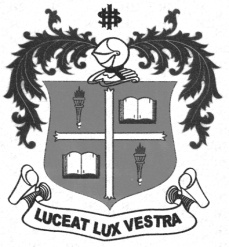 B.A. DEGREE EXAMINATION – HISTORYFIFTH SEMESTER – NOVEMBER 2012HT 5401 - HIST. OF SCIENCE & TECHNOLOGY                 Date : 10/11/2012 	Dept. No.	        Max. : 100 Marks                 Time : 9:00 - 12:00 	                                             	PART A Answer any TEN of the following in not exceeding TEN lines each:		        (10X2=20 marks)BrahmaguptaPatiganieSushruta SiddhantikaCrop Rotation Flying Shuttle Edmund Cartright All India RadioNorman E. BorlaugC.V. Raman DeforestationSolar EnergyGlobal WarmingPART B Answer any FOUR of the following in not exceeding ONE PAGE each:		         (4x10=40 marks)Point out the contributions of William JonesExplain the state of medicine in ancient IndiaGive an account of the agrarian revolution.Explain the contributions of S.ChandrasekarWrite a note on People’s Science Movement.Outline the effects of Green RevolutionPART C Answer any TWO of the following in not exceeding FOUR PAGES each:		        (2X20=40 marks)Trace the growth of science in the ancient India.Discuss the causes and features of the Industrial Revolution.Examine the growth of science and technology during the British India Government.  Elucidate the activities of the Nuclear Research Development units.********